«УТВЕРЖДЕНА»методическим объединением (социально-педагогическим)от «____»____________ 20___годапротокол № _____руководитель м.о._________ Шкарина В.В.Комплексная программа сопровождения обучающихся из числа детей с овз«Понимание и поддержка»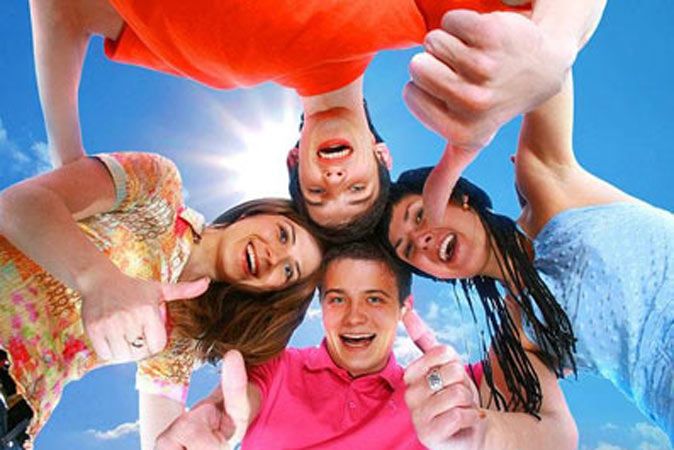 ГПОАУ «Райчихинский Индустриальный техникум»Программу разработала Капитонова С.В.Пояснительная записка      Получение детьми с ограниченными возможностями здоровья и детьми-инвалидами (далее — дети с ограниченными возможностями здоровья)  профессионального образования (профессии) является одним из основных и неотъемлемых условий их успешной социализации, обеспечения их полноценного участия в жизни общества, эффективной самореализации в различных видах профессиональной и социальной деятельности.Программа сопровождения — это комплексная программа по оказанию помощи детям с ограниченными возможностями здоровья в освоении программ профессионального образования и содействию в максимально эффективной социализации.Нормативно-правовой и документальной основой  программы коррекционной работы с обучающимися на ступени профессионального образования являются:Закон Российской Федерации «Об образовании»;Государственная программа «Доступная среда» Конвенция ООН о правах инвалидов ( 2006 г.),СанПиН, 2.4.2.1178-02 «Гигиенические требования к режиму учебно-воспитательного процесса» (Приказ Минздрава от 28.11.2002) раздел 2.9.;О создании условий для получения образования детьми с ограниченными возможностями здоровья и детьми-инвалидами. (Письмо МО РФ N АФ-150/06 от 18 апреля 2008 г.)Об основных гарантиях прав ребенка в Российской Федерации (от 24 июля 1998 г. N 124)ФЗПрограмма сформирована для контингента обучающихся, с ограниченными возможностями здоровья, обучающихся в ГПОАУ «РИТ».Цель программы, обеспечить системный подход к обеспечению условий для развития детей с ограниченными возможностями здоровья и оказание помощи детям этой категории в освоении программ профессионального образования.Задачи программы:выявлять особые образовательные потребности детей с ограниченными возможностями здоровья, обусловленные особенностями их физического и (или) психического развития;осуществлять индивидуально ориентированную психолого-медико-педагогическую помощь детям с ограниченными возможностями здоровья с учетом особенностей психофизического развития и индивидуальных возможностей (в соответствии с рекомендациями психолого-медико-педагогической комиссии);обеспечить возможность освоения детьми с ограниченными возможностями здоровья программ профессионального образования на доступном им уровне в образовательном учреждении.обеспечить возможность детьми с ограниченными возможностями здоровья для успешной социализации. Содержание комплексной программы сопровождения детей-инвалидов в ГПОАУ «РИТ»:Программа коррекционной работы содержит следующие разделы:Характеристика контингента обучающихся с ограниченными возможностями здоровья и особыми потребностями.Система комплексного психолого-медико-педагогического, социального сопровождения детей с ограниченными возможностями здоровья в условиях образовательного процесса.Формы обучения, содержание и план реализации индивидуально ориентированных коррекционных мероприятий, обеспечивающих удовлетворение особых образовательных потребностей детей с ограниченными возможностями здоровья, их интеграцию в образовательном учреждении и освоение ими программ профессионального образования.Мониторинг динамики развития обучающихся, их успешности в освоении программ, корректировку коррекционных мероприятий.Описание специальных условий обучения и воспитания обучающихся с ограниченными возможностями здоровья. Механизм взаимодействия в разработке и реализации коррекционных мероприятий преподавателей, мастеров п/о, специалистов в области коррекционной педагогики, медицинских работников образовательного учреждения и других организаций, специализирующихся в области семьи и других институтов общества, который должен обеспечиваться в единстве урочной, внеурочной и деятельности вне техникума.Показатели результативности и эффективности коррекционной работы.          8. Анализ данных о динамике психического и физического состояния обучающихся, их интеллектуального психофизиологического потенциала (динамика отражена в картах психолого- медико-социального сопровождения)   9. Рекомендации психолого-медико-педагогической  комиссии для разработки программ индивидуального обучения детей-инвалидов Система комплексного психолого-медико-педагогического сопровождения детей с ограниченными возможностями здоровья в условиях образовательного процесса в техникуме.В техникуме создана служба, осуществляющая психолого-медико-педагогическое сопровождение детей с ограниченными возможностями здоровья, которая ведет ребенка на протяжении всего периода его обучения. В службу сопровождения входят специалисты: педагоги-психологи, социальные педагоги  и медицинский работник.Комплексное изучение обучающего, выбор наиболее адекватных проблеме ребенка методов работы, отбор содержания обучения с учетом индивидуально-психологических особенностей обучающихся осуществляется на методическом совете.Целью психолого-педагогического сопровождения ребенка с ОВЗ, обучающегося в техникуме, является обеспечение условий для оптимального развития обучающегося, успешной интеграции его в социум.Психолого-педагогическое сопровождение обучающихся включает:диагностику когнитивно-познавательной сферы личности, педагогические наблюдения;создание благоприятных социально-педагогических условий для развития личности, успешности обучения;конкретную психолого-педагогическую помощь обучающемуся.Переход детей из школьных образовательных учреждений в профессиональное образование является кризисным. Поэтому приоритетным направлением деятельности службы сопровождения является профилактическая работа с обучающимися с ограниченными возможностями здоровья (ОВЗ) по предупреждению проблем адаптационного периода: социально-психологических (проблемы социальной дезадаптации), личностных (неуверенность в себе, высокая тревожность, неадекватная самооценка, низкая учебная мотивация и т.д.), познавательных (проблемы восприятия, внимания, памяти, мышления, трудностей в обучении).Основными направлениями работы службы сопровождения в течение всего периода обучения являются:Диагностика познавательной, мотивационной и эмоционально-волевой сфер личности обучающихся.Аналитическая работа.Организационная работа (создание единого информационного поля техникума, ориентированного на всех участников образовательного процесса — проведение психолого-медико-педагогических консилиумов, больших и малых педсоветов, обучающих семинаров, совещаний с представителями администрации, педагогами, мастерами п/о, воспитателями и родителями или лиц их заменяющих).Консультативная работа с педагогами, мастерами п/о, воспитателями, обучающимися и родителями (лицами их заменяющими).Профилактическая работа (реализация программ, направленных на решение проблем межличностного взаимодействия).Коррекционно-развивающая работа (индивидуальные и групповые занятия с обучающимися, испытывающими трудности в адаптации).Психолого-педагогическое сопровождение ребенка с ограниченными возможностями здоровья (ОВЗ) можно рассматривать как комплексную технологию психолого-педагогической поддержки и помощи ребенку и родителям или лицам их заменяющим в решении задач развития, обучения, воспитания, социализации со стороны специалистов разного профиля, действующих координировано. Формы обучения, содержание и план реализации мероприятий, обеспечивающих удовлетворение особых образовательных потребностей детей с ограниченными возможностями здоровья, их интеграцию в образовательном учреждении и освоение ими программ профессионального образования.Для обучающихся  выстраивается коррекционно - развивающая работа, направленная на постепенное увеличение меры самостоятельности, подчинение своей деятельности поставленной цели при организующей, стимулирующей помощи взрослого. Коррекционные группы — форма дифференциации образования, позволяющая решать задачи своевременной активной помощи обучающимся с ограниченными возможностями здоровья.Работа ведется с учетом психологических и возрастных особенностей, на основе принципа вариативности, благодаря этому закладывается возможность обучения с разным уровнем развития, возможность выстраивания дифференцированной работы, индивидуальных программ обучения. Система заданий комплекта предоставляет обучающимся реализовывать право на выбор, на ошибку, на помощь, на успех, тем самым, способствуя созданию психологического комфорта при обучении.Обучающимся  с ограниченными возможностями здоровья такое обучение дает необходимый опыт коллективной работы, поражений и побед, учит общаться, дружить. Присутствие в коллективах инвалидов, нуждающихся в помощи, становится фактором нравственного воспитания здоровых детей при соответствующем педагогическом сопровождении. Внеурочная деятельностьОсновной формой организации внеурочной деятельности выступает проектная деятельность. Включение детей с ограниченными возможностями здоровья в проектную деятельность имеет особое значение, так как способствует их самореализации в различных видах трудовой, творческой деятельности, интеграции в социум. Проектная деятельность влияет на формирование личностных качеств обучающихся: требует проявления личностных ценностных смыслов, показывает реальное отношение к делу, людям, к результатам труда и др.Организация в техникуме мероприятий предполагает возможность участия в них обучающихся с ограниченными возможностями здоровья наравне со своими сверстниками из других групп. Вне зависимости от степени выраженности нарушений развития детей с ограниченными возможностями здоровья они включаются в проведении воспитательных, культурно - развлекательных, спортивно-оздоровительных и иных досуговых мероприятий вместе с другими обучающимися.Мониторинг динамики развития обучающихся, их успешности в освоении программ, показателей социализированности, корректировка коррекционных мероприятий.Мониторинг динамики развития обучающихся, их успешности в освоении основной образовательной программ начального профессионального образования, корректировку коррекционных мероприятий осуществляет психолого-медико-педагогическая комиссия. Он проводится по плану.Мониторинговая деятельность предполагает:отслеживание динамики развития обучающихся с ОВЗ и эффективности индивидуальных коррекционно-развивающих программ;перспективное планирование коррекционно-развивающей работы.Психолого-медико-педагогическая комиссия анализирует выполнение индивидуального плана коррекционно-развивающей работы с конкретными обучающимися, даёт рекомендации для следующего этапа обучения. Коррекционная работа ведётся в тесном сотрудничестве с родителями или лицами их заменяющими обучающегося. Специфика организации учебно-воспитательной и коррекционной работы с обучающимися, имеющими нарушения развития, обусловливает необходимость специальной подготовки педагогического коллектива образовательного учреждения, обеспечивающего интегрированное образование. Педагогические работники образовательного учреждения должны знать основы коррекционной педагогики и специальной психологии, иметь четкое представление об особенностях психофизического развития детей с ограниченными возможностями здоровья, методиках и технологиях организации образовательного и реабилитационного процесса для таких детей.В связи с этим в техникуме выстраивается планомерная работа по повышению квалификации специалистов по проблемам организации учебно-воспитательной и коррекционной работы с детьми, имеющими нарушения развития. В 2015 -2016 учебном году планируется (предполагается) обучение части педагогов и мастеров на дистанционных курсах в рамках реализации федеральной программы «Доступная среда» для детей инвалидов, проводимые при МГППУ. Создание необходимых условий для обеспечения доступности качественного образования для детей с ограниченными возможностями здоровья: 2 кабинета психолога, комната психологической разгрузки - КПР, кабинеты социальных педагогов, комната отдыха в общежитии,  технические средства обучения коллективного и индивидуального пользования (мультимедийный проектор, интерактивная доска, компьютеры, ноутбуки, компьютерный класс ).Техникум взаимодействует по вопросам коррекционной работы с внешними организациями, специализирующимися в области коррекционной педагогики, медицины.ЗаключениеСистематизация работы с детьми-инвалидами стала необходимой и нашла положительный отклик педагогов, мастеров и родителей или лиц их заменяющих. Целью начального этапа программы было создание базы данных на детей с ОВЗ, привлечение всех имеющихся ресурсов для сопровождения учебно-воспитательного процесса детей-инвалидов, планирование дальнейших мероприятий по расширению материальной базы и привлечению специалистов.Задачи, которые мы поставили перед собой, а именно: - выявлять особые образовательные потребности детей с ограниченными возможностями здоровья, обусловленные особенностями их физического и (или) психического развития;осуществлять индивидуально ориентированную психолого-медико-педагогическую помощь детям с ограниченными возможностями здоровья с учетом особенностей психофизического развития и индивидуальных возможностей (в соответствии с рекомендациями психолого-медико-педагогической комиссии);обеспечить возможность освоения обучающими с ограниченными возможностями здоровья образовательных программ начального профессионального образования на доступном им уровне и их интеграцию в техникуме.обеспечить возможность детям с ограниченными возможностями здоровья для успешной социализации, -Обучающиеся  с ОВЗ нуждаются в своевременном выявлении необходимости индивидуального обучения, в реализации потенциальных возможностей и создании условий для развития. Ключевым моментом этой ситуации является то, что дети с ОВЗ не приспосабливаются к правилам и условиям общества, а включаются в жизнь на своих собственных условиях, которые общество должно принимать и учитывать.Очень важно в этой ситуации педагогу и мастеру иметь специальные профессиональные навыки, плотно консультировать родителей или лиц их заменяющих, советоваться с ними. А самое важное - это выявление недостатков в развитии детей и организация коррекционной работы с детьми на максимально раннем этапе, т.е. с начала обучения. Это позволяет обеспечить коррекцию основных недостатков в развитии обучающегося и подготовить его к социализации. Работать обязательно в тесном сотрудничестве с  мастерами п/о, преподавателями, классными руководителями, воспитателями,  педагогом-психологом, социальными	педагогами    и медицинскими работниками.План мероприятий по реализации комплексной программы «Доступная среда для обучающихся из числа детей – инвалидов на 2015 – 2018год» №Наименование мероприятийСрок исполненияОтветственный1.2.3.4.1.Организационные мероприятияОрганизационные мероприятияОрганизационные мероприятия1.1Создание рабочей группы по решению вопросов формирования доступной среды жизнедеятельности для обучающихся из числа детей-инвалидовсентябрь 2015 годаДиректор ГПОАУ «РИТ»1.2.Освещение на сайте техникума вопросов по созданию безбарьерной среды для детей- инвалидов2015-2018 г.г. в течение годаРабочая группа1.3.Проведение анализа готовности родителей или лиц их заменяющих обучающихся - инвалидов к переходу на инклюзивное образованиедо декабря 2015 -16годаЗам. директора по УВР1.4.Проведение информационно- просветительской, разъяснительной работы по вопросам, связанным с особенностями образовательного и воспитательного процесса для данной категории детей2015-2018 г.г.Педагоги-психологи2.Совершенствование уровня медико-социальной реабилитации обучающихся из числа детей- инвалидовСовершенствование уровня медико-социальной реабилитации обучающихся из числа детей- инвалидовСовершенствование уровня медико-социальной реабилитации обучающихся из числа детей- инвалидов2.1.Коррекция базы данных детей - инвалидов ГПОАУ «РИТ», а также выявление детей- инвалидов, имеющих медицинские показания к переходу на инклюзивное образование2015-2018 г.г.  сентябрь - октябрьРабочая группа2.2.Контроль мероприятий по реабилитации детей-инвалидов-медико-социальная реабилитация -психолого-педагогическая реабилитация (коррекционные занятия с социальными педагогами, психологами, медицинскими работниками)-социально-бытовая реабилитация (развитие навыков пользования бытовыми предметами, средствами технической реабилитации)ттворческая реабилитация (занятия в творческих мастерских, студиях, клубах, кружках, студенческой организации «Умида»,)мероприятия по плану работы психолого- медико-педагогической комиссии ГПОАУ «РИТ»2015-2018 г.г. декабрь, июньРабочая группаПедагоги доп. образования2.3.Проведение обучающих семинаров для педагогов, мастеров.  воспитателей, участников комплексной программыПроведение обучающих семинаров для педагогов, мастеров.  воспитателей, участников комплексной программы2015-2018 г. г.2015-2018 г. г.Зам.директора по УВРПедагоги-психологи3.Обеспечение разноуровневого, вариативного обучения и воспитания детей - инвалидов, реализация принципа интегрированного обученияОбеспечение разноуровневого, вариативного обучения и воспитания детей - инвалидов, реализация принципа интегрированного обученияОбеспечение разноуровневого, вариативного обучения и воспитания детей - инвалидов, реализация принципа интегрированного обученияОбеспечение разноуровневого, вариативного обучения и воспитания детей - инвалидов, реализация принципа интегрированного обученияОбеспечение разноуровневого, вариативного обучения и воспитания детей - инвалидов, реализация принципа интегрированного обучения3.1.Обеспечение обучения на дому детей- инвалидов по программам  техникума2015-2018г.г.август-сентябрь, и по мере получения справки2015-2018г.г.август-сентябрь, и по мере получения справкиЗам.директора по УВР. УПРЗам.директора по УВР. УПР3.3.Обеспечение условий для обучения детей- инвалидов в общеобразовательных классах вечерней школы2015-2018 г.г.2015-2018 г.г.Замдиректора по УВРПедагоги-психологиЗамдиректора по УВРПедагоги-психологи3.4.Выполнение рекомендаций врачей (психиатров, невропатологов, офтальмологических и других) на занятиях по самоподготовке.Индивидуально-групповые коррекционные занятия в коррекционных группах.Работа по индивидуальным программам реабилитации детей.2015-2018 г.г.2015-2018 г.г.Педагоги, мастера, специалистыПедагоги-психологиПедагоги, мастера, специалистыПедагоги-психологи3.5.Работа групп здоровья.2015-2018 г.г.2015-2018 г.г.Руководители физ. воспитанияРуководители физ. воспитания3.5.Создание условий для занятий детей инвалидов спортом в техникуме (при отсутствии противопоказаний).2015-2018 г.г.2015-2018 г.г.преподаватели физ. воспитанияпреподаватели физ. воспитания3.6.Участие детей - инвалидов в досугово - массовых мероприятиях.2015-2018 г.г.2015-2018 г.г.Зам.директора по УВР, педагоги-организатоыЗам.директора по УВР, педагоги-организатоы4.Содействие инвалидам в преодолении информационного барьераСодействие инвалидам в преодолении информационного барьераСодействие инвалидам в преодолении информационного барьераСодействие инвалидам в преодолении информационного барьераСодействие инвалидам в преодолении информационного барьера4.1.Обучение основам работы на персональном компьютере детей - инвалидов, подлежащих инклюзивному обучениюОбучение основам работы на персональном компьютере детей - инвалидов, подлежащих инклюзивному обучению2015-2018 г.г.2015-2018 г.г.Рабочая группа4.2.Создание волонтерских групп в образовательном учреждении с целью формирования у обучающихся лицея толерантного отношения к обучающимся из числа детей-инвалидов.Создание волонтерских групп в образовательном учреждении с целью формирования у обучающихся лицея толерантного отношения к обучающимся из числа детей-инвалидов.2015-2018 г.г.2015-2018 г.г.Рабочая группа.4.3.Проведение индивидуальных консультаций и тестирования в рамках психолого – педагогического сопровождения обучающихся из числа детей-инвалидов.Проведение индивидуальных консультаций и тестирования в рамках психолого – педагогического сопровождения обучающихся из числа детей-инвалидов.2015-2018 г.г.2015-2018 г.г.Педагоги-психологи